Plates and stuff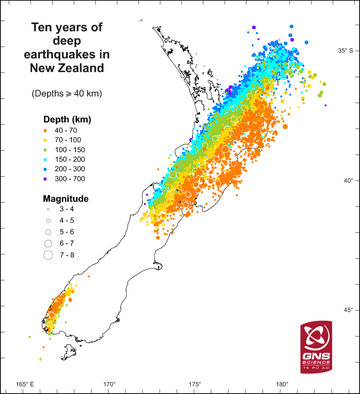 On the map:Draw the plate boundariesLabel the platesAnnotate to show the info on the handout (p136)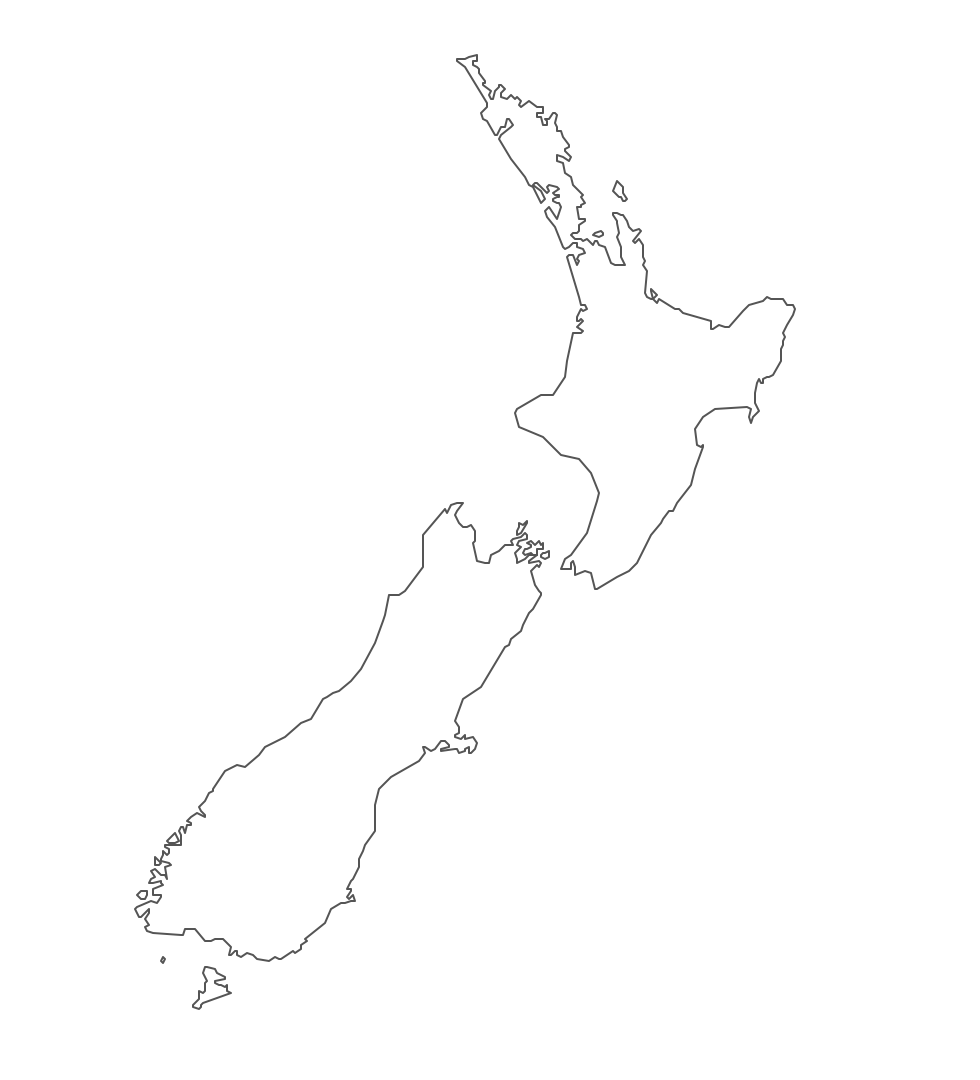 